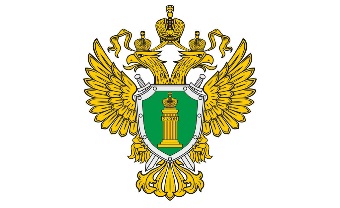 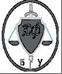 ФГБОУ ВО «БУРЯТСКИЙ ГОСУДАРСТВЕННЫЙ УНИВЕРСИТЕТ»ЮРИДИЧЕСКИЙ ФАКУЛЬТЕТПРОКУРАТУРА РЕСПУБЛИКИ БУРЯТИЯИНФОРМАЦИОННОЕ ПИСЬМОУважаемые коллеги!Приглашаем вас принять участие 26-27 апреля 2018 г. в работе XIII Всероссийской молодежной научно-практической конференции «Криминологические чтения», посвященной 90-летию со дня рождения одного из основателей юридического факультета Бурятского государственного университета, прокурора Республики Бурятия (1961-1986 г.г.), Заслуженного юриста Российской Федерации и Республики Бурятия, почетного работника прокуратуры России и Монголии, профессора Бурятского государственного университета Бадмацырена Цыбиковича Цыденжапова. Цели конференции: -формирование криминологического мышления, необходимого для научного анализа закономерностей современной преступности, ее причин и условий и проблем предупреждения преступности;	- приобретение навыков исследовательской работы, основанной на использовании общенаучных и криминологических методов исследования, обработке полученных эмпирических данных, анализе нормативно-правовых актов и правоприменительной практики;                                                                	- изучение особенностей криминологической ситуации в регионах и выработки конкретных мер предупреждения отдельных видов преступлений и негативных социальных процессов;	- развитие регионального и международного научного сотрудничества, создание условий молодым российским ученым для обмена результатами криминологических  исследований.Основные направления работы конференции:- Криминологические основы уголовного права;- Профилактика преступности и уголовная политика в России и зарубежных государствах;- Криминология как антикриминальная дисциплина и основополагающая теория дисциплин антикриминального цикла;- «Традиционная» уголовная политика и «инновационная» антикриминальная политика: сравнительный содержательный анализ;-   Криминогенность законодательства и проблемы криминологической экспертизы;- Характеристика современной преступности как основа для осмысления общетеоретической основы дисциплин антикриминального цикла;-  Особенности современной преступности и ее криминологической детерминации;-  Региональные особенности преступности и ее видов (форм);- Личность преступника и непреступника: сравнительный анализ;- Инновационные подходы к профилактике преступности и преступного поведения;-  Проблемы обеспечения криминологической безопасности личности и государства;-  Виктимологическая защита населения и правовое просвещение;- Сотрудничество государств в борьбе с преступностью. Тематика докладов может быть расширена в рамках общей направленности научного форума.Для победителей и призеров XIII научно-практической конференции «Криминологические чтения» установлен призовой фонд, учрежденный родственниками  Бадмацырена Цыбиковича Цыденжапова, а также его учениками и соратниками -  почетными работниками прокуратуры России, заслуженными юристами России и Бурятии профессором кафедры конституционного, административного права БГУ, канд.юрид.наук К.А. Будаевым и депутатом Народного Хурала РБ М.М. Гершевичем. По отдельным номинациям будут вручены также грамоты и благодарственные письма от прокуратуры Республики Бурятия, правоохранительных и судебных органов.Регламент работы конференции:26 апреля 2018 г.14.40 ч. –  открытие конференции ( ауд.7307, 3 этаж 7 корпуса БГУ, ул.Сухэ-Батора,6);15.00-17.00 ч. - секционные заседания«Региональные особенности преступности и современные меры ее предупреждения» (ауд.7409, 4 этаж 7 корпуса БГУ, ул.Сухэ-Батора,6)  «Противодействие преступности: проблемы уголовного процесса и криминалистики» (ауд. 7407, 4 этаж 7 корпуса БГУ)27 апреля 2018 г.10.00 ч. - открытие мемориальной доски Б.Ц. Цыденжапова (г. Улан-Удэ проспект Победы,10)13.00-16.30 ч. – пленарное заседание конференции; торжественная церемония награждения участников конференции (зал Заседаний Ученого совета, ауд.8417, 4 этаж учебно-лабораторного корпуса БГУ, ул. Ранжурова,4)фотографирование участников и гостей конференции.Адрес оргкомитета: 670013, Республика Бурятия, г.Улан-Удэ, ул. Сухэ-Батора, 67 корпус, юридический факультет, кафедра уголовного права и криминологии ауд. 7401, 7404; e-mail: crimeuu2016@mail.ruКонтактные телефоны: 8-924-393-90-90  Раднаева Эльвира Львовна, декан юридического факультета БГУ, председатель Бурятского регионального отделения Российской криминологической ассоциации;8-902-457-30-29 Маркова Надежда Сергеевна, старший преподаватель кафедры уголовного права и криминологии ЮФ БГУ.Для участия в работе конференции необходимо представить следующее:1.	Заявка с указанием ФИО участника, название вуза, телефон, е-mail, форма участия (очная, заочная) (заявка оформляется отдельным документом в формате doc); 2.	Научная статья с обязательным включением эмпирического материала, элементов научной новизны и практической значимости;3.       Справка о проценте заимствования научного текста статьи (Антиплагиат, не менее 70%)ВНИМАНИЕ! ЗАЯВКИ и ДОКЛАДЫ ПРИНИМАЮТСЯ ДО 20.04.2018 г.                                                 на   e-mail: crimeuu2018@mail.ruВ описании каждой статьи должны быть обязательно указаны следующие данные: 1. Фамилия, имя, отчество автора 2. Место учебы/работы автора (если таковое имеется) в именительном падеже, страна, город. Важно четко, не допуская иной трактовки, указать место учебы/работы конкретного автора. Если все авторы статьи работают или учатся в одном учреждении, можно не указывать место работы каждого автора отдельно. Может быть написана должность автора. 3. Контактная информация: почтовый адрес, e-mail. 4. Название статьи. 5. Аннотация (не менее 100 слов). 6. Ключевые слова: каждое слово или словосочетание отделяется от другой запятой (8-12 слов). 7. Библиография. 8. Сноски концевые.Данные п. 1-7 должны приводиться на русском и английском языках!2. Объем не более 6 страниц формата А4, редактор –Word, межстрочный интервал 1, шрифт TimesNewRoman, размер шрифта 12pt, сноски концевые.( Пример: [1; 34с], где 1 - это номер источника в списке библиографии, 34с. – номер страницы, откуда взята ссылка).3. Обязательное условие принятие статьи к публикации – наличие справки о проценте заимствования (Антиплагиат). Оригинальность научного текста не менее 70%.По материалам конференции планируется публикация сборника.Все представленные статьи проходят обязательное рецензирование оргкомитетом конференции. Оргкомитет оставляет за собой право не включать в сборник материалы, не соответствующие тематике и требованиям.ПРИЛОЖЕНИЕ 1Заявка на участие в работе XIII научно-практической конференции «Криминологические чтения»ПРИЛОЖЕНИЕ 2ОБРАЗЕЦ ОФОРМЛЕНИЯА.Н. Сергеева,преподаватель юридического факультетаФГБОУ ВО «Бурятский госуниверситет»Email: poret@mail.ruПрофилактика насильственной преступности несовершеннолетнихВ последние годы в Российской Федерации и на территории Республики Бурятия, в частности, имеет место тенденция роста числа преступлений, совершаемых несовершеннолетними. Если ранее превалирующее число преступлений имело корыстную направленность, то сегодня преступления, совершаемые подростками, отличаются жестокостью, циничностью и агрессией. В статье автором предложен ряд мер по совершенствованию мер предупреждения насильственной преступности. Ключевые слова: несовершеннолетний, преступность несовершеннолетних, насильственная преступность, профилактика преступности.A. N. SergeevaTeacher of the faculty of lawFSBEI HPE Buryat state UniversityEmail: poret@mail.ruThe selfish prevention of juvenile delinquency:on the example of Republic of BuryatiaIn recent years in Russia and on the territory of the Republic of Buryatia is an increase in the number of crimes committed by minors. If previously, the prevailing number of crimes had mercenary focus, today the crimes committed by adolescents, characterized by brutality, cynicism, and lack of direct explanation. In the article the author suggests a number of measures to improve prevention measures.Keywords: juvenile, juvenile delinquency, violent crime.ТЕКСТБиблиография1.	Федеральный закон от 2 января 2000 г. № 29-ФЗ «О качестве и безопасности пищевых продуктов».2.	Закон РФ от 7 февраля 1992 г. № 2300-I «О защите прав потребителей».4.	Иванова П.Р., Логинова Р.С. Преступность несовершеннолетних // Криминологический взгляд. - 2014. - Т.1. - №1(8). - С.132-133.5.	Савин Р.Р. Насильственная преступность несовершеннолетних // Криминологические исследования. - 2015. - № 4. URL:  http: // www.emop.ru/ internet – (дата обращения 28.09.2015)Bibliography
1.     Federal law of January 2, 2000 No. 29-FZ "About quality and safety of food products".
2.      The law of the Russian Federation of February 7, 1992 № 2300-I "About consumer rights protection".
4.       Ivanov, P. R., R. S. Loginova juvenile Delinquency // Criminology glance. - 2014. - T. 1. - №1(8). -P.132-133.
5.      Savin R. R. Violent juvenile delinquency // Criminology research. - 2015. - No. 4. URL: http: // www.emop.ru/ internet – (28.09.2015)Название доклада	ФИО докладчика	Название ВУЗа, факультет	Адрес ВУЗа	Контактный телефон, факс	e-mail докладчика/науч. рук-ля	Форма участия (очно/заочно)